學習單位：香港通用的貨幣(二)— 貨幣數數看(2)姓名：            (   ) 班別：       日期：         各人的錢包裏有款項多少呢？細閱下圖，然後在橫線上填上適當的答案。王先生錢包裏有：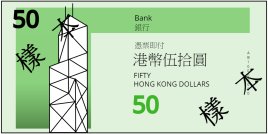 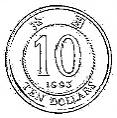 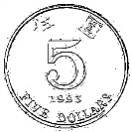 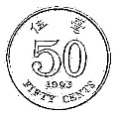 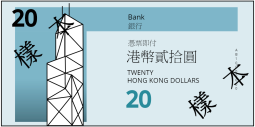 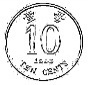 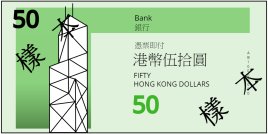 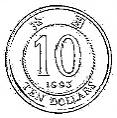 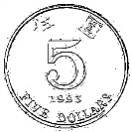 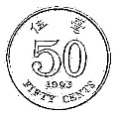 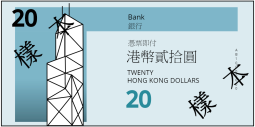 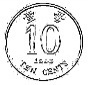 王先生有____________元____________角。鄭小姐錢包裏有：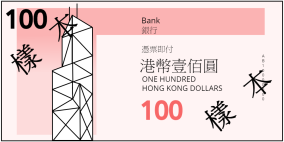 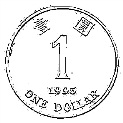 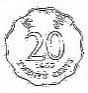 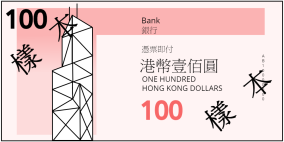 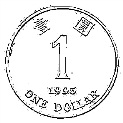 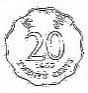 鄭小姐有____________元____________角。劉太太錢包裏有：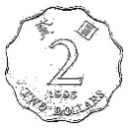 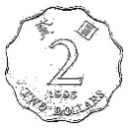 劉太太有____________元____________角。林先生錢包裏有：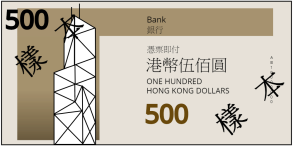 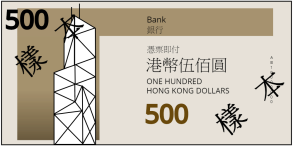 林先生有____________元____________角。何小姐錢包裏有：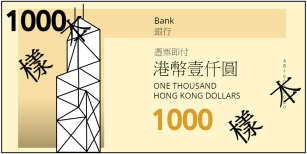 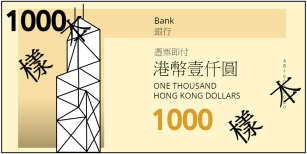 何小姐有____________元____________角。學習單位：香港通用的貨幣(二)—貨幣數數看(2)姓名：            (   ) 班別：       日期：         各人錢包裏有多少元呢？細閱下圖，然後在橫線上填上適當的答案。王先生錢包裏有：王先生有___96____元_____6_____角。鄭小姐錢包裏有：鄭小姐有____307____元_____8_____角。劉太太錢包裏有：劉太太有____285____元_____6_____角。林先生錢包裏有：林先生有____859____元_____4_____角。5.何小姐錢包裏有：何小姐有___2152____元_____7_____角。